Fondazione LE MADRI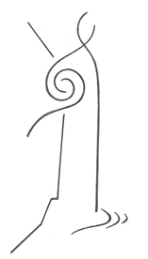 L’USO DELLE ERBE IN AGRICOLTURACome allestire e impiegare macerati, tisane e decotti per uso agricolo utilizzando piante spontanee.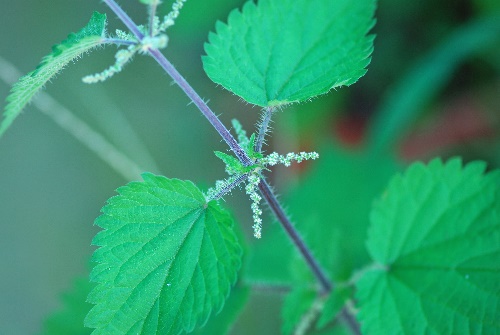 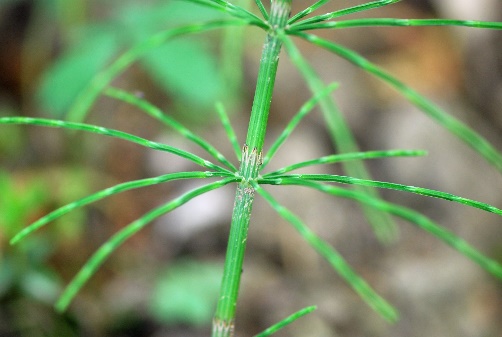 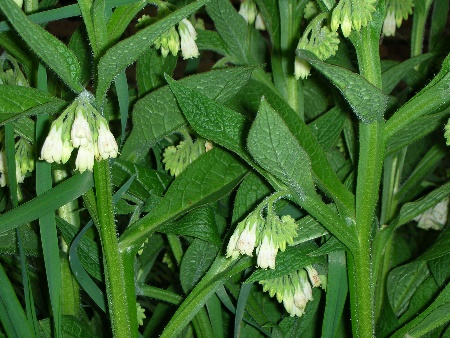 Sabato 9 marzo 2024, dalle ore 9:30 alle 18:00Presso la sede della Fondazione Le Madri a Rolo (RE), via Porto 4Con Fabio FioravantiIn questo incontro vedremo come allestire diversi rimedi utili nella prevenzione delle patologie, ma soprattutto vedremo come rinforzare al meglio le autodifese delle colture nelle varie fasi di sviluppo.L’impiego e la valorizzazione della vegetazione spontanea normalmente presente nelle campagne consente di realizzare i migliori principi dell’agroecologia grazie all’uso di risorse naturali che la Natura mette a disposizione gratuitamente e a chilometro zero, concretizzando il “ciclo chiuso” definito da Rudolf Steiner nel suo corso sull’agricoltura.Utilizzando, dunque, la flora spontanea è possibile allestire diversi strumenti e mezzi impiegabili non solo nella prevenzione delle patologie (difesa) ma anche come biopreparati, oppure come fertilizzanti organici, per lo sviluppo e la nutrizione delle colture agrarie.Parleremo inoltre delle “piante indicatrici” e della loro funzione all’interno dell’economia naturale; si tratta di bio-indicatori che ci possono fornire informazioni utili sulle caratteristiche del suolo ed anche sulla qualità complessiva dell’ambiente. L’impiego, l’analisi e lo studio della flora spontanea ci permette inoltre una riconnessione con la Natura che purtroppo è venuta meno nella società capitalistica contemporanea. Questo incontro avrà una forma teorica e pratica. Vedremo come allestire macerati, tisane, decotti, tè di compost e altri estratti vegetali per uso agricolo, e vedremo quale può essere la loro funzione ed il loro impiego. Effettueremo anche il riconoscimento di erbe e piante nel loro ambiente di crescita. Sono necessarie calzature di ricambio da utilizzare durante le sessioni pratiche. Grazie per la collaborazione!  ORARIORE   9:00, ARRIVO DEI PARTECIPANTI E REGISTRAZIONEORE   9:30, INIZIO ATTIVITA’ORE 11:15, PAUSA CAFFE’ORE 13:00, PAUSA PRANZOORE 14:30, PARTE PRATICAORE 16:30, PAUSA CAFFE’ORE 18:00, CONCLUSIONE L’ISCRIZIONE E’ OBBLIGATORIAPer l'iscrizione si richiede il versamento anticipato della quota di partecipazione tramite bonifico bancario sull'IBAN di Fondazione Le Madri: IT 11 Z 05387 66440 000001255289Quota di partecipazione 70,00 euro (pasto escluso).L'iscrizione al corso sarà considerata valida e confermata tramite e-mail previo versamento della quota di partecipazione.info@fondazionelemadri.itTermine iscrizioni 6 Marzo 2024Alberghi (prenotarsi autonomamente)ROLO (200 m) B&B Reboglio, via C. Battisti 59 - tel. 0522 666913 - 338 6755342B&B Portale dei Soli, corso Repubblica 23 - tel. 331 1303065 Agriturismo Dosso al Porto, via Porto 16 - tel. 333 3507499NOVI DI MODENA (4 km) B&B L’Alloro, via Martiri della Libertà 19 - tel. 347 3299033 - 339 4822910B&B Ponte Catena 45 - tel. 339 6164014 - 059 676160 - 3486722878FABBRICO (5 km) Agriturismo Vitae, via Naviglio 11- tel. 370 3691626 Albergo Soliani, via Giacomo Matteotti 10 - tel. 0522 665915Hotel San Genesio, via Piave 35 - tel. 0522 665240REGGIOLO (4 km) Agriturismo Lucchetta, via San Venerio 86 - tel. 0522 971150 - 339 6377675B&B La Casa di Cecilia, via Aurelia 4 - tel. 338 8314216B&B Loghino Moretti, Strada Caselli 2 - tel. 347 6424960 - 347 2482537Hotel Villa Nabila, via G. Marconi 4 - tel. 0522 973197Hotel Gonzaga, via P. Malagoli 5 - tel. 0522 974737Albergo Fonda, via Guastalla 343 - tel. 0522 975300 - 338 6691385B&B in via Caboto 2, zona ind. Ranaro - tel. 0522 973001 - 340 3853292Agriturismo Boschi, via Cattanea 54 - tel. 0522 972745BRUGNETO (Reggiolo) Albergo Fonda, via Guastalla 341 - tel. 0522 975300 - 338 6691385PEGOGNAGA (10 km) Hotel 900, via N. Sauro 1 - tel. 0376 55063